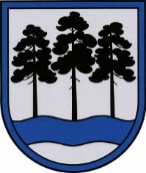 OGRES  NOVADA  PAŠVALDĪBAReģ.Nr.90000024455, Brīvības iela 33, Ogre, Ogres nov., LV-5001tālrunis 65071160, e-pasts: ogredome@ogresnovads.lv, www.ogresnovads.lv PAŠVALDĪBAS DOMES SĒDES PROTOKOLA IZRAKSTS7.Par īpašo tiesību piešķiršanu sabiedrībai ar ierobežotu atbildību “Ķeguma Stars” sniegt sabiedriskos ūdenssaimniecības pakalpojumusAr mērķi nodrošināt komunālos pakalpojumus 1994. gada 9. novembrī Ogres rajona Ķeguma pilsētas ar lauku teritoriju pašvaldība izveidoja pašvaldības sabiedrību ar ierobežotu atbildību “Ķeguma Stars”, reģistrācijas Nr. 40003227117, juridiskā adrese Kuģu iela 5, Ķegums, Ogre nov., (turpmāk – Sabiedrība), kura Ķeguma pilsētā un Rembates pagastā nodrošina no likuma “Par pašvaldībām” 15.panta pirmās 1.punkta izrietošu uzdevumu izpildi.Atbilstoši Administratīvo teritoriju un apdzīvoto vietu likuma Pārejas noteikumu 6.punktam ar 2021.gada 1.jūlijā notikušo jaunievēlētās Ogres novada pašvaldības (turpmāk – Pašvaldība) domes pirmo sēdi Pašvaldība ir attiecīgajā novadā iekļauto pašvaldību, tostarp, Ķeguma novada pašvaldības, institūciju, finanšu, mantas, tiesību un saistību pārņēmēja.Ūdenssaimniecības pakalpojumu likuma 6. panta pirmā daļa noteic, ka pašvaldība organizē ūdenssaimniecības pakalpojumu sniegšanu savā administratīvajā teritorijā. Pašvaldības dome nosaka pašvaldības iestādi, kas pašvaldības administratīvajā teritorijā sniedz sabiedriskos ūdenssaimniecības pakalpojumus un citus noteikta veida ūdenssaimniecības pakalpojumus, vai pilnvaro komersantu sniegt sabiedriskos ūdenssaimniecības pakalpojumus, noslēdzot ar to līgumu par šādu pakalpojumu sniegšanu.Atbilstoši Eiropas Komisijas (turpmāk – EK) 2011. gada 20. decembra lēmumam par Līguma par Eiropas Savienības darbību 106. panta 2. punkta piemērošanu valsts atbalstam attiecībā uz kompensāciju par sabiedriskajiem pakalpojumiem dažiem uzņēmumiem, kuriem uzticēts sniegt pakalpojumus ar vispārēju tautsaimniecisku nozīmi, (turpmāk – EK lēmums) un Eiropas Komisijas 2011. gada 20. decembra paziņojumam par Eiropas Savienības atbalsta noteikumu piemērošanu kompensācijai, kas piešķirta par vispārējas tautsaimnieciskas nozīmes pakalpojumu sniegšanu (jo īpaši 11. punkts), jebkura darbība, kas ietver preču vai pakalpojumu piedāvāšanu tirgū, ir saimnieciskā darbība, kurai tiek piemēroti Līguma par Eiropas Savienības darbību 106., 107. vai 108. panta noteikumi. EK lēmums paredz, ka sabiedrisko pakalpojumu sniedzējiem var tikt piešķirta kompensācija, t.i. atlīdzības maksājumi, ja ir izpildītas visas noteiktās prasības (īpaši, ņemot vērā EK lēmuma 2., 4., 5. un 6. pantu).Latvijas Republikas tiesiskais regulējums par sabiedrisko pakalpojumu sniegšanu un minētais EK lēmums veido pamatojumu atlīdzības maksājumu piešķiršanai ieguldījumiem un finansiālam atbalstam sabiedrisko pakalpojumu sniedzēju infrastruktūrā, kas tiek līdzfinansēti no Eiropas Savienības struktūrfondiem vai pašvaldības budžeta (arī valsts budžeta) līdzfinansējuma. Lai nodrošinātu vispārīgās prasības un kārtību ūdenssaimniecības pakalpojumu sniegšanā un lietošanā, kā arī atbilstību valsts atbalsta piešķiršanas nosacījumiem, atlīdzības maksājumi ir piešķirami, tikai pamatojoties uz pašvaldības un komersanta (sabiedrisko pakalpojumu sniedzēja) noslēgto pakalpojumu līgumu par ūdenssaimniecības pakalpojuma sniegšanu. Lai nodrošinātu sabiedrisko ūdenssaimniecības pakalpojumu sniegšanas līguma atbilstību EK lēmuma prasībām, minētajā līgumā būtu jāiekļauj:1) konkrēti sniedzamie ūdenssaimniecības sabiedriskie pakalpojumi (skat. Ministru kabineta 2009. gada 27. oktobra noteikumu Nr. 1227 “Noteikumi par regulējamiem sabiedrisko pakalpojumu veidiem” 9. punktu);2) prasības ūdensapgādes sabiedrisko pakalpojumu sniedzējam par nepieciešamā tehniskā aprīkojuma uzturēšanu un atjaunošanu, lai nodrošinātu minēto pakalpojumu izpildi saskaņā ar katram konkrētajam pakalpojumam izvirzītajām prasībām;3) līguma darbības laiks, kas nav īsāks par pieciem gadiem un nepārsniedz 10 gadus;4) ūdensapgādes sabiedrisko pakalpojumu sniegšanas teritoriju;5) ūdensapgādes sabiedrisko pakalpojumu sniedzējam piešķirtās ekskluzīvās vai īpašās tiesības, ievērojot, ka ekskluzīvās tiesības piešķir gadījumā, ja administratīvajā teritorijā (Ogres novads) ir tikai viens ūdenssaimniecības sabiedrisko pakalpojumu sniedzējs, bet īpašās tiesības, ja administratīvajā teritorijā (Ogres novads) ir divi vai vairāk ūdenssaimniecības sabiedrisko pakalpojumu sniedzēji;6) informācija par iespēju saņemt atlīdzības (kompensācijas) maksājumus – investīcijas sabiedrisko ūdenssaimniecības pakalpojumu sniegšanas infrastruktūrā – un nosacījumus atlīdzības (kompensācijas) maksājumu aprēķināšanai, kontrolei un pārskatīšanai, kā arī atlīdzības (kompensācijas) maksājumu pārmaksas novēršanai un atmaksāšanai;7) atsauce uz EK 2011. gada 20. decembra lēmumu Nr. 2012/21/ES par Līguma par Eiropas Savienības darbību 106. panta 2. punkta piemērošanu valsts atbalstam attiecībā uz kompensāciju par sabiedriskajiem pakalpojumiem dažiem uzņēmumiem, kuriem uzticēts sniegt pakalpojumus ar vispārēju tautsaimniecisku nozīmi.Ņemot vērā minēto un ievērojot Ministru kabineta 2016. gada 21. jūnija noteikumu Nr.403 “Darbības programmas “Izaugsme un nodarbinātība” 5.3.1. specifiskā atbalsta mērķa “Attīstīt un uzlabot ūdensapgādes un kanalizācijas sistēmas pakalpojumu kvalitāti un nodrošināt pieslēgšanas iespējas” īstenošanas noteikumi” 12. punktu un pamatojoties uz Eiropas Komisijas 2011. gada 20. decembra lēmumu Nr. 2012/21/ES par Līguma par Eiropas Savienības darbību 106. panta 2. punktu, likuma “Par pašvaldībām” 15. panta pirmās daļas 1. punktu, 21. panta pirmās daļas 23. punktu, Ūdenssaimniecības pakalpojumu likuma 6. panta pirmo daļu,balsojot: ar 21 balsi "Par" (Andris Krauja, Artūrs Mangulis, Atvars Lakstīgala, Dace Kļaviņa, Dace Māliņa, Dace Veiliņa, Dainis Širovs, Dzirkstīte Žindiga, Egils Helmanis, Gints Sīviņš, Ilmārs Zemnieks, Indulis Trapiņš, Jānis Iklāvs, Jānis Kaijaks, Jānis Lūsis, Jānis Siliņš, Kaspars Bramanis, Pāvels Kotāns, Raivis Ūzuls, Rūdolfs Kudļa, Valentīns Špēlis), "Pret" – nav, "Atturas" – nav, Ogres novada pašvaldības dome NOLEMJ:Piešķirt sabiedrībai ar ierobežotu atbildību “Ķeguma Stars”, reģistrācijas Nr. 40003227117, īpašas tiesības sniegt vispārējas tautsaimnieciskas nozīmes pakalpojumus - sabiedriskos ūdenssaimniecības pakalpojumus Ķeguma pilsētā un Rembates pagasta administratīvās teritorijas daļās, kur tiek nodrošināta minēto pakalpojumu sniegšanas iespējamība.Noslēgt sabiedrisko pakalpojumu līgumu ar sabiedrību ar ierobežotu atbildību “Ķeguma Stars”, reģistrācijas Nr. 40003227117, uz 10 (desmit) gadiem par sabiedrisko ūdenssaimniecības pakalpojumu  sniegšanu saskaņā ar pielikumu.Uzdot Ogres novada pašvaldības Centrālās administrācijas Juridiskai nodaļai sagatavot līgumu par sabiedrisko ūdenssaimniecības pakalpojumu  sniegšanu.Pilnvarot Ogres novada pašvaldības izpilddirektoru noslēgt šī lēmuma 2. punktā minēto līgumu (līguma projekts pielikumā).Kontroli par lēmuma izpildi uzdot Ogres novada pašvaldības domes priekšsēdētāja vietniekam.(Sēdes vadītāja,domes priekšsēdētāja E. Helmaņa paraksts)Ogrē, Brīvības ielā 33Nr.292022.gada 22.decembrī